Equal Match Cards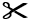 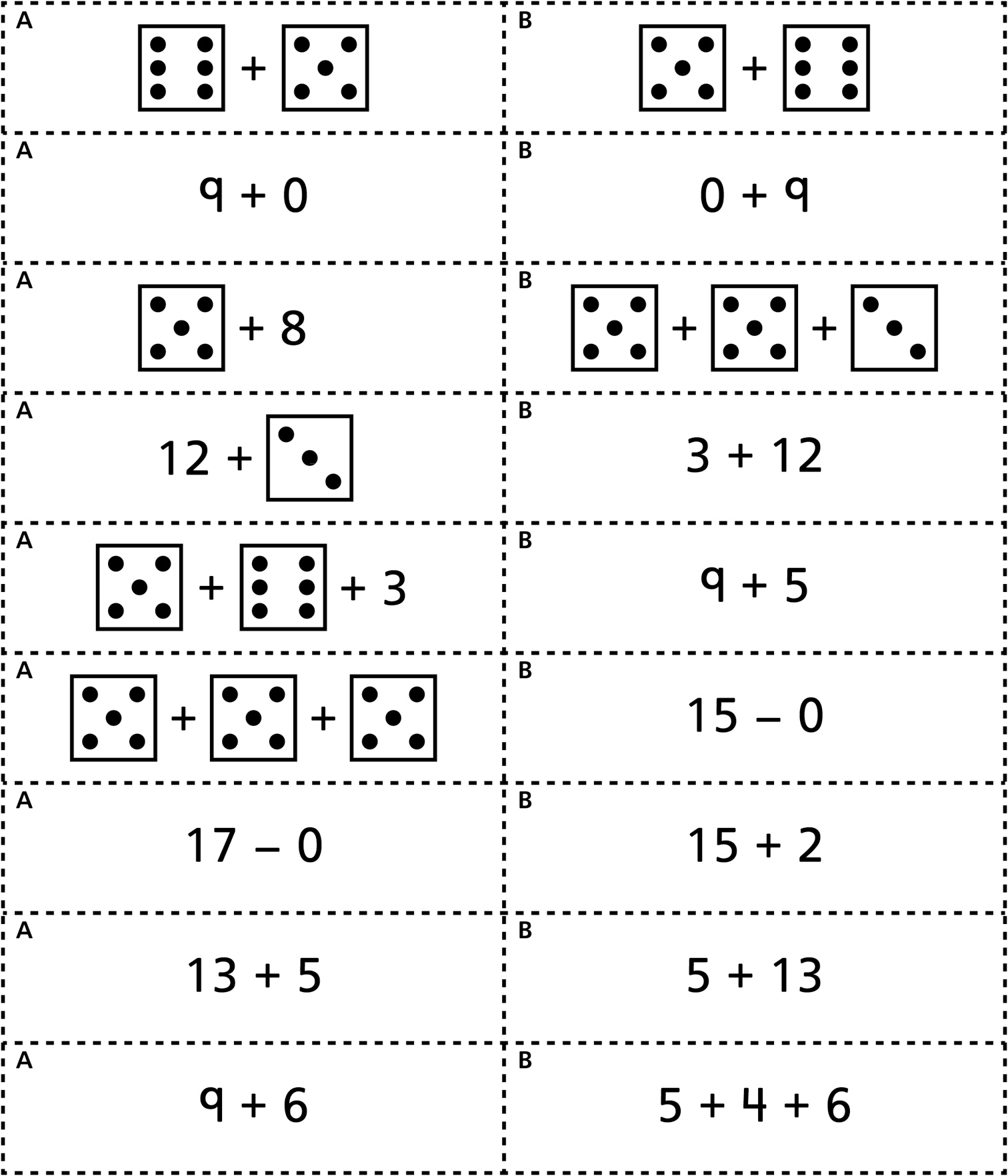 Related Operations Match Cards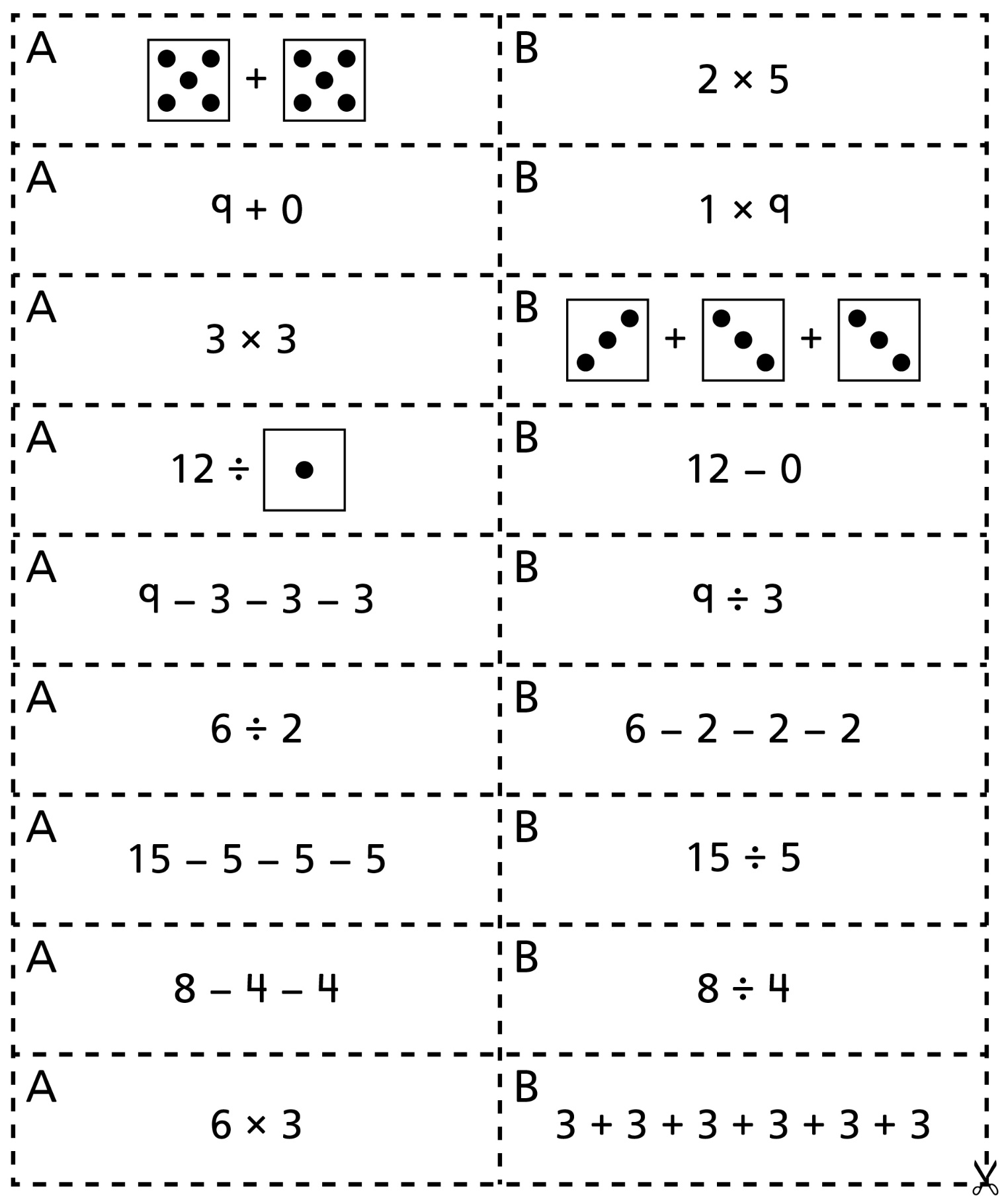 Equal Match Cards 
(for Accommodations)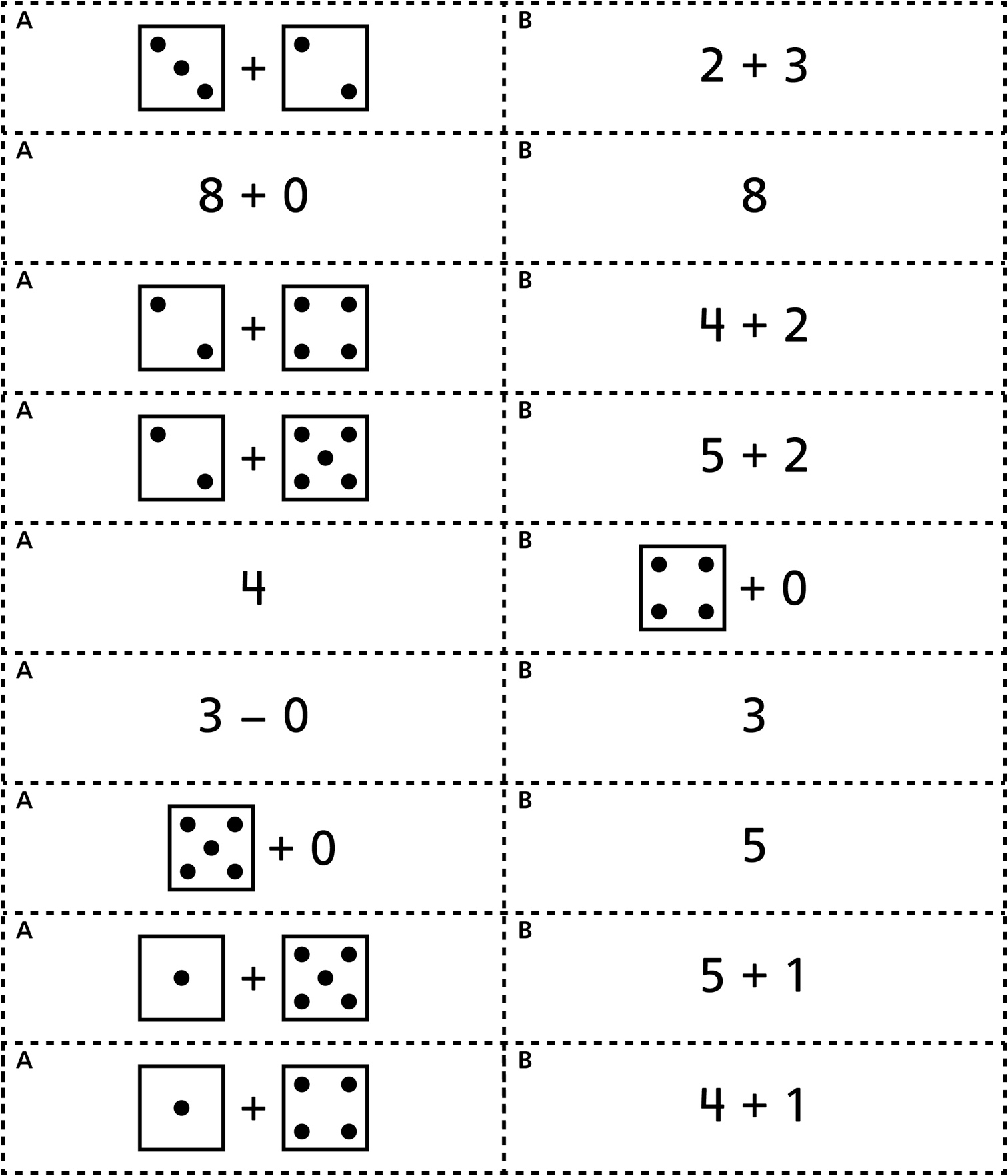 Equal Match Cards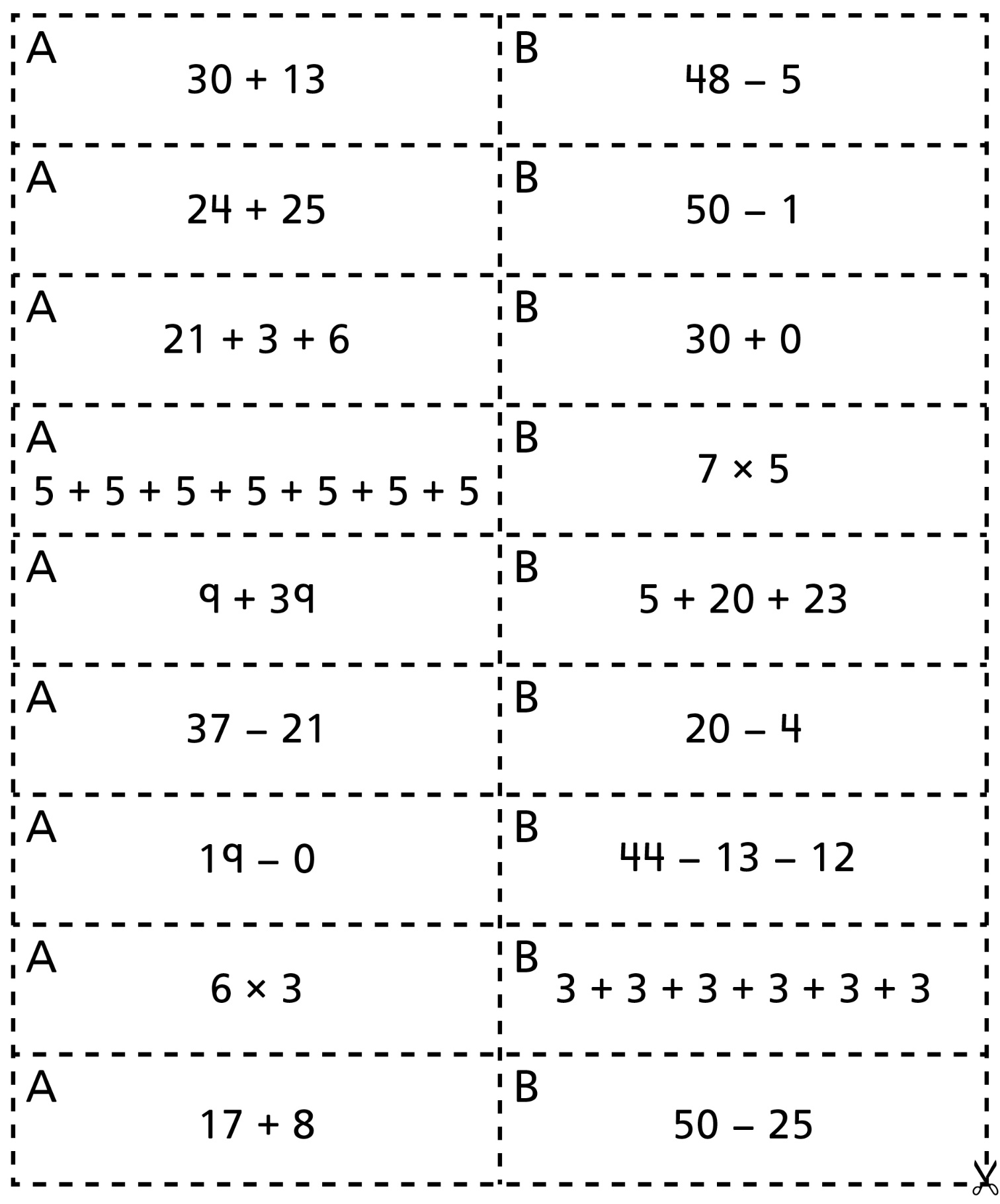 